                                                                                                                                                             проектРЕШЕНИЕ2018                                                                                                           №В соответствии с Федеральным законом от 06.10.2003 № 131-ФЗ «Об общих принципах организации местного самоуправления в Российской Федерации», Федеральным законом от 26.12.2008 № 294-ФЗ «О защите прав юридических лиц и индивидуальных предпринимателей при осуществлении государственного контроля (надзора) и муниципального контроля», руководствуясь Уставом муниципального образования Троицкий сельсовет, Совет депутатов решил:Утвердить Порядок ведения перечня видов муниципального контроля и органов местного самоуправления, уполномоченных на их осуществление, на территории муниципального образования Троицкий сельсовет. (Приложение № 1)Утвердить форму перечня видов муниципального контроля и органов местного самоуправления, уполномоченных на их осуществление. (Приложение № 2)Опубликовать настоящее решение на официальном сайте муниципального образования Троицкий сельсовет в сети Интернет.Решение вступает в силу со дня подписания.Глава муниципального образования – Председатель Совета депутатов		                                                               Л.Г.ГурманПорядок ведения перечня видов муниципального контроля и органов местного самоуправления, уполномоченных на их осуществление, на территории муниципального образования Троицкий сельсовет1. Порядок ведения перечня видов муниципального контроля и органов местного самоуправления, уполномоченных на их осуществление, на территории Муниципального образования Троицкий сельсовет (далее – Порядок) разработан в целях обеспечения соблюдения прав юридических лиц и индивидуальных предпринимателей при осуществлении муниципального контроля на территории  Троицкого сельсовета, обеспечения доступности и прозрачности сведений об осуществлении видов муниципального контроля органами местного самоуправления, уполномоченными на их осуществление. 2. Порядок устанавливает процедуру ведения перечня видов муниципального контроля и органов местного самоуправления, уполномоченных на их осуществление, на территории  Троицкого сельсовета (далее – Перечень).3. Перечень видов муниципального контроля и органов местного самоуправления  Троицкого сельсовета, уполномоченных на их осуществление, представляет собой систематизированный свод сведений:- наименование вида муниципального контроля;- наименование органа местного самоуправления, уполномоченного на осуществление соответствующего вида муниципального контроля (с указанием наименования структурного подразделения органа местного самоуправления, наделенного соответствующими полномочиями);- реквизиты нормативных правовых актов Российской Федерации, Оренбургской области, муниципальных правовых актов, регулирующих соответствующий вид муниципального контроля (в действующей редакции).4. Формирование и ведение Перечня осуществляется администрацией  Троицкого сельсовета на основании нормативных правовых актов о принятии, прекращении действия или изменении правовых норм, наделяющих орган местного самоуправления полномочиями по осуществлению соответствующего вида муниципального контроля по форме согласно приложению № 2  к настоящему Порядку.5. Ведение Перечня включает в себя следующие процедуры: - включение в Перечень сведений о видах муниципального контроля с присвоением регистрационного номера и органах местного самоуправления, уполномоченных на их осуществление;- корректировку (изменение, дополнение, удаление) информации, включенной в Перечень;- исключение из Перечня.6. Основанием для внесения изменений в сведения, содержащихся в Перечне, либо исключения сведений из перечня является принятие нормативного правового акта о введении в действие, прекращении действия или изменении правовых норм, наделяющих орган местного самоуправления  Троицкого сельсовета полномочиями по осуществлению соответствующего муниципального контроля.7.Внесение изменений в Перечень осуществляется в течение 10 (десяти) рабочих дней со дня принятия (издания) муниципального правового акта органа местного самоуправления, предусмотренного пунктом 3 настоящего Порядка, или внесения в него изменений.8. Ответственность за своевременную актуализацию и достоверность сведений Перечня несет администрация  Троицкого сельсовета.9.  Актуальная версия Перечня подлежит размещению на официальном сайте  Троицкого сельсовета в сети «Интернет» в течении 10 рабочих  дней со дня внесения соответствующих  изменений в Перечень.Приложение № 2к решению Совета депутатов от.2018 года  №Перечень видов муниципального контроля и органов местного самоуправления, уполномоченных на их осуществление, на территории муниципального образования Троицкий сельсовет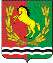 СОВЕТ ДЕПУТАТОВМУНИЦИПАЛЬНОГО ОБРАЗОВАНИЯ ТРОИЦКИЙ СЕЛЬСОВЕТАСЕКЕЕВСКОГО РАЙОНА ОРЕНБУРГСКОЙ ОБЛАСТИтретьего  созываОб утверждении Порядка ведения перечня видов муниципального контроля и органов местного самоуправления, уполномоченных на их осуществление, на территории муниципального образования Троицкий сельсоветПриложение № 1к решению Совета депутатов от  .2018 года  № № п/пНаименование вида муниципального контроля, осуществляемого органами местного самоуправления муниципального образования Троицкий сельсоветНаименование органа местного самоуправления уполномоченного на осуществление соответствующего вида муниципального контроля (с указанием наименования структурного подразделения органа местного самоуправления наделенного соответствующими полномочиями)Реквизиты нормативных правовых актов Российской Федерации, Оренбургской области, муниципальных правовых, регулирующих соответствующий вид муниципального контроля1                2                  3              4